Titel: Kamma og Kamal - kærlighedskødboller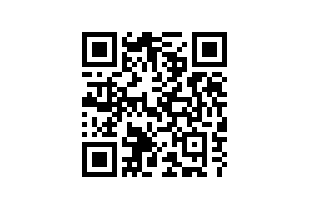 Tema:VenskabFag:  DanskMålgruppe:3.-4. klasseData om læremidlet:Serien om Kamma og Kamal fortæller i børnehøjde om mødet mellem to forskellige kulturer. Emnerne kommer omkring familieliv, forelskelse, kulturelle forskelle og venskaber.Bog: Mette Vedsø, Høst & søn, 2018 Vejledningen giver et bud på, hvordan man kan arbejde med Kamma og Kamal - kærlighedskødboller i 3.-4. klasse. Bogen kan også anvendes i 2. klasse. Vejledningen fokuserer på før, under og efter læsningen.Faglig relevans/kompetenceområderUndervisningsideerne til Kamma og Kamal tager udgangspunkt i kompetenceområderne Læsning og Fortolkning. Der tages udgangspunkt i følgende færdigheds- og vidensområder:Læsning: Sprogforståelse og SammenhængFortolkning: FortolkningIdeer til undervisningenFør du læserSmag på litteraturenI skal starte med at smage på ord. Det er vigtigt, for ord kan smage forskelligt, og det er ikke sikkert, I bliver enige om smagen. Følgende 5 ord er udvalgt: kyssemørke, kæreste, falafel, skovmusestemme, kærlighedskødboller.Præsenter eleverne for de fem ord et af gangen, mens de har lukkede øjne.- Første indskydelse - hvad tror I ordet er?- Hvordan smager det? (Er det gammelt, ulækker, sødt, osv.)- Andre tanker om ordet?Ordet skrives nu på tavlen og eleverne åbner øjnene. - Lav en brainstorm omkring ordet - hvad betyder det mon? Det er også muligt at tale om ordklasse, stavemåde, osv. - måske giver det ideer til ordets betydning.Når alle 5 ord er gennemgået: Hvad tror I historien handler om?Samtale på klassenBogen udleveres til eleverne.Kig på forsiden. Hvad tænker I, når I ser forsiden? Hvad tror I nu historien handler om?Læs bagsiden. Passede det med, hvad I gættede på historien handler om? Hvad for en historie tror I, at I skal læse?
Under læsningenDer er 13 kapitler i bogen. Her er bud på spørgsmål og opgaver.Kapitel 1-2:- Hvor er vi henne?- Hvem møder vi?- Hvad er Kamal god til?- Hvad råber Finn til Kamma og Kamal? Hvorfor?- Hvorfor synes Kamal, at det er godt Kamma siger noget?- Kan Kamma lide kyssemørke? Hvad med Kamal? Hvad er kyssemørke?- Hvordan har Kamal det, da Kamma spørger, hvad der rimer på værste?- Hvorfor mener Kamma, de er kærester? Hvad tror I Kamal synes om det?- Vi hører om nogle sjove insekter i kapitlet - hvad er det for nogle?Kapitel 3:Lav en tegneserie af kapitel 3.Kapitel 4-5:- Hvor bor Kamal?- Hvem er Jes?- Hvem har fødselsdag og hvad skal der ske?- Hvordan har Kamal det, da han møder Kamma i Netto?- Hvad er pinligt og hvorfor?- Hvilken stemme har Kamal - og hvorfor?Kapitel 6:- Kamma kalder Kamal en nørd. Hvad er en nørd? Er Kamal en nørd?- Hvad vil Kamma, når hun bliver voksen.- Hvad skal de lave til Kammas fødselsdag? Hvad skal de spise?- Hvorfor er kødboller værre end falafel? Kapitel 7-8:Lav et skuespil over kapitel 7 og 8. I må gerne lave manuskript inden. 2-3 personer i grupperne - Kamma, Kamal og eventuelt en fortæller. Præsenter for hinanden i grupper og saml op på kapitlerne på klassen.Kapitel 9-11:- Hvorfor kan Kamal ikke sove?- Hvorfor binder Kamal jakken om maven?- Hvordan går turen hjem til Kamma?- Hvad sker der på vej op ad trappen? Hvorfor?- Hvorfor ser Kamma genert ud?- Hvad sker der med kødbollerne i lommen?- Hvorfor tænker Kamal “Nej, nej, nej”?- Hvad tror I der sker i næste kapitel?Kapitel 12:- Hvad sker der i kapitlet? Fortæl, forklar og diskuter med sidemakker - opsamling fælles på klassen.- Hvorfor griner Kamal?Kapitel 13:Lav et lille skuespil/læseteater over kapitlet.Efter læsningenDiskuter nedenstående spørgsmål på klassen.- Fik vi styr på de 5 ord vi startede med at blive præsenteret for? Hvorfor mon netop de 5 ord var valgt ud?- Hvad tænker I om historien - hvad vil den gerne fortælle os?Kreativ opgave:Find selv 5-10 ord i historien og lav din egen smage-ord-ordbog. Ordene skal have tilhørende illustrationer a la bogens illustrationer. Kan laves enten digitalt eller som rivebilleder.NB: Du kan som lærer have lavet en liste med gode ord, hvis der er elever, som har svært ved at finde på ord. F.eks. næseblod, trehornet skarnbasse, sankthansorm, prut, klamreben, pladespiller, lemmerVend Aidan Chambers 4 litteraturspørgsmål:- Var der noget du kunne lide i bogen?- Var der noget du ikke kunne lide i bogen?- Var der noget der undrede dig?- Var der noget, som mindede om andre bøger eller film?Supplerende materialerNår man fælles har læst og arbejdet med Kamma og Kamal - kærlighedskødboller, vil det være oplagt at lade eleverne læse de to næste bøger i serien, og lære mere om Kamma og Kamal.Kamma og Kamal - Kaos og kolonihave: http://mitcfu.dk/54282354 Kamma og Kamal - Kaffe i kommoden: http://mitcfu.dk/54282338 Data om læremidlet:Serien om Kamma og Kamal fortæller i børnehøjde om mødet mellem to forskellige kulturer. Emnerne kommer omkring familieliv, forelskelse, kulturelle forskelle og venskaber.Bog: Mette Vedsø, Høst & søn, 2018 Vejledningen giver et bud på, hvordan man kan arbejde med Kamma og Kamal - kærlighedskødboller i 3.-4. klasse. Bogen kan også anvendes i 2. klasse. Vejledningen fokuserer på før, under og efter læsningen.Faglig relevans/kompetenceområderUndervisningsideerne til Kamma og Kamal tager udgangspunkt i kompetenceområderne Læsning og Fortolkning. Der tages udgangspunkt i følgende færdigheds- og vidensområder:Læsning: Sprogforståelse og SammenhængFortolkning: FortolkningIdeer til undervisningenFør du læserSmag på litteraturenI skal starte med at smage på ord. Det er vigtigt, for ord kan smage forskelligt, og det er ikke sikkert, I bliver enige om smagen. Følgende 5 ord er udvalgt: kyssemørke, kæreste, falafel, skovmusestemme, kærlighedskødboller.Præsenter eleverne for de fem ord et af gangen, mens de har lukkede øjne.- Første indskydelse - hvad tror I ordet er?- Hvordan smager det? (Er det gammelt, ulækker, sødt, osv.)- Andre tanker om ordet?Ordet skrives nu på tavlen og eleverne åbner øjnene. - Lav en brainstorm omkring ordet - hvad betyder det mon? Det er også muligt at tale om ordklasse, stavemåde, osv. - måske giver det ideer til ordets betydning.Når alle 5 ord er gennemgået: Hvad tror I historien handler om?Samtale på klassenBogen udleveres til eleverne.Kig på forsiden. Hvad tænker I, når I ser forsiden? Hvad tror I nu historien handler om?Læs bagsiden. Passede det med, hvad I gættede på historien handler om? Hvad for en historie tror I, at I skal læse?
Under læsningenDer er 13 kapitler i bogen. Her er bud på spørgsmål og opgaver.Kapitel 1-2:- Hvor er vi henne?- Hvem møder vi?- Hvad er Kamal god til?- Hvad råber Finn til Kamma og Kamal? Hvorfor?- Hvorfor synes Kamal, at det er godt Kamma siger noget?- Kan Kamma lide kyssemørke? Hvad med Kamal? Hvad er kyssemørke?- Hvordan har Kamal det, da Kamma spørger, hvad der rimer på værste?- Hvorfor mener Kamma, de er kærester? Hvad tror I Kamal synes om det?- Vi hører om nogle sjove insekter i kapitlet - hvad er det for nogle?Kapitel 3:Lav en tegneserie af kapitel 3.Kapitel 4-5:- Hvor bor Kamal?- Hvem er Jes?- Hvem har fødselsdag og hvad skal der ske?- Hvordan har Kamal det, da han møder Kamma i Netto?- Hvad er pinligt og hvorfor?- Hvilken stemme har Kamal - og hvorfor?Kapitel 6:- Kamma kalder Kamal en nørd. Hvad er en nørd? Er Kamal en nørd?- Hvad vil Kamma, når hun bliver voksen.- Hvad skal de lave til Kammas fødselsdag? Hvad skal de spise?- Hvorfor er kødboller værre end falafel? Kapitel 7-8:Lav et skuespil over kapitel 7 og 8. I må gerne lave manuskript inden. 2-3 personer i grupperne - Kamma, Kamal og eventuelt en fortæller. Præsenter for hinanden i grupper og saml op på kapitlerne på klassen.Kapitel 9-11:- Hvorfor kan Kamal ikke sove?- Hvorfor binder Kamal jakken om maven?- Hvordan går turen hjem til Kamma?- Hvad sker der på vej op ad trappen? Hvorfor?- Hvorfor ser Kamma genert ud?- Hvad sker der med kødbollerne i lommen?- Hvorfor tænker Kamal “Nej, nej, nej”?- Hvad tror I der sker i næste kapitel?Kapitel 12:- Hvad sker der i kapitlet? Fortæl, forklar og diskuter med sidemakker - opsamling fælles på klassen.- Hvorfor griner Kamal?Kapitel 13:Lav et lille skuespil/læseteater over kapitlet.Efter læsningenDiskuter nedenstående spørgsmål på klassen.- Fik vi styr på de 5 ord vi startede med at blive præsenteret for? Hvorfor mon netop de 5 ord var valgt ud?- Hvad tænker I om historien - hvad vil den gerne fortælle os?Kreativ opgave:Find selv 5-10 ord i historien og lav din egen smage-ord-ordbog. Ordene skal have tilhørende illustrationer a la bogens illustrationer. Kan laves enten digitalt eller som rivebilleder.NB: Du kan som lærer have lavet en liste med gode ord, hvis der er elever, som har svært ved at finde på ord. F.eks. næseblod, trehornet skarnbasse, sankthansorm, prut, klamreben, pladespiller, lemmerVend Aidan Chambers 4 litteraturspørgsmål:- Var der noget du kunne lide i bogen?- Var der noget du ikke kunne lide i bogen?- Var der noget der undrede dig?- Var der noget, som mindede om andre bøger eller film?Supplerende materialerNår man fælles har læst og arbejdet med Kamma og Kamal - kærlighedskødboller, vil det være oplagt at lade eleverne læse de to næste bøger i serien, og lære mere om Kamma og Kamal.Kamma og Kamal - Kaos og kolonihave: http://mitcfu.dk/54282354 Kamma og Kamal - Kaffe i kommoden: http://mitcfu.dk/54282338 